NOTION: PLACES AND FORMS OF POWER									A NATION OF GUNFIGHTERSKEY ISSUE: Why do Americans love guns and what is the social cost of gun ownership?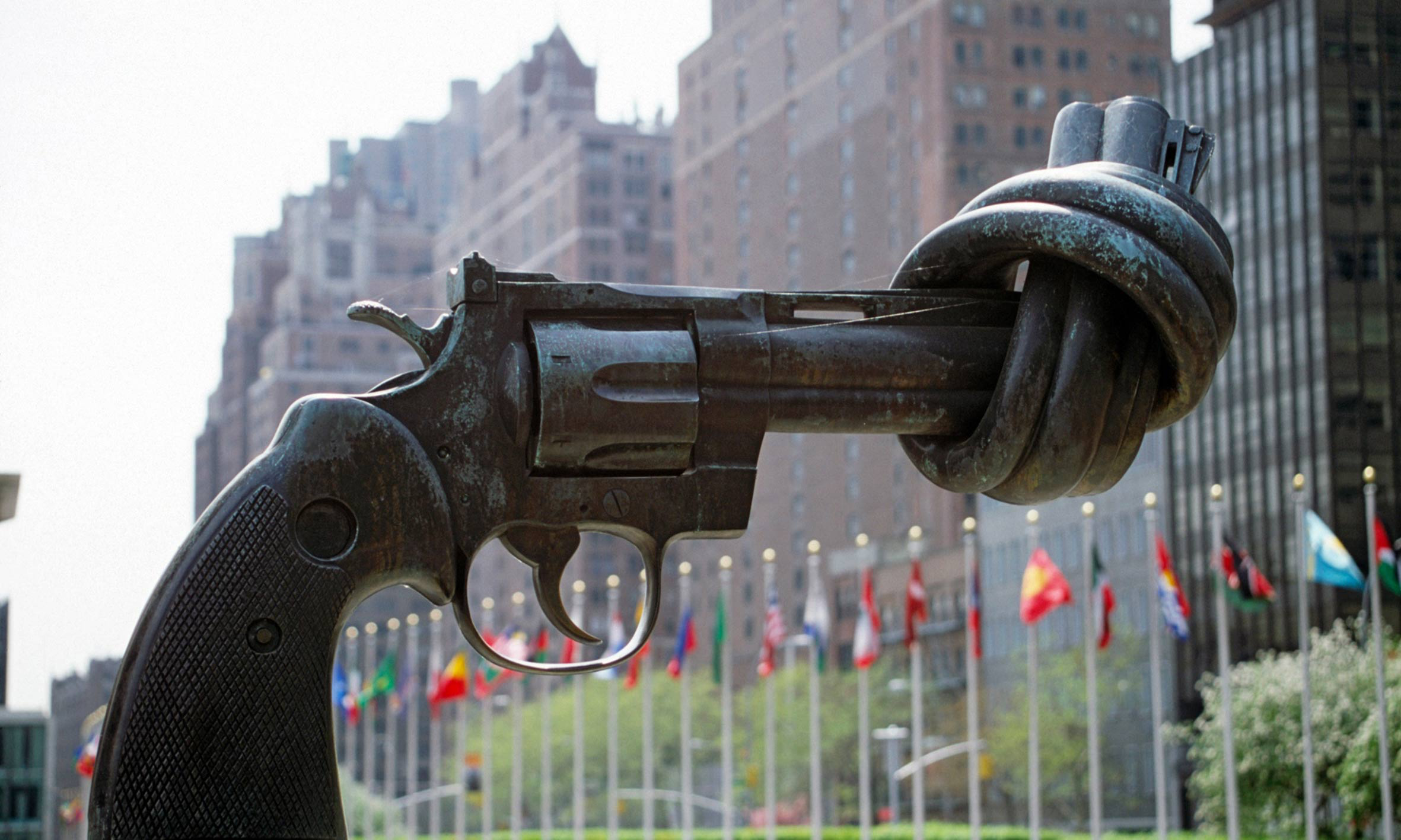 MISSION 1: Which words come to your mind when you see this sculpture?MISSION 2: DISCUSSION: What do you know about guns in the USA?----------------------------------------------------------------------------------------------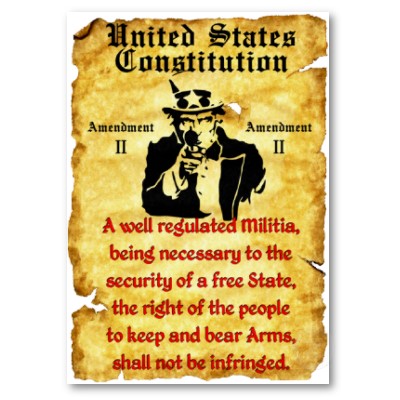 MISSION 3: Basic gun factsSay what the picture shows. Complete:This is the Second Amendment to the ……………………………..…………………………….. .What does the II Amendment say ?TO INFRINGE A RULE = 3. Explain what a « militia is » ?4. Fill in the blanks with the right figures : 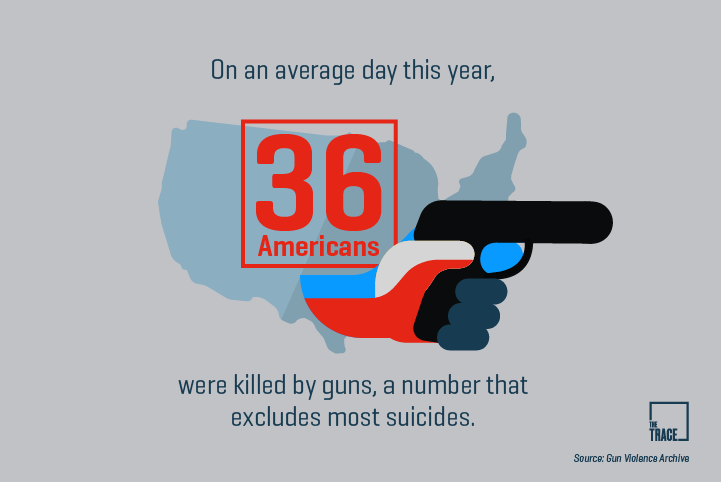 100,000 – 20 times -  one million – 30,000The firearms homicide rate in the US is ______________ higher than in other rich countries.  	       On average, more than _________________ people are shot each year and ________________ of them die.            More than ___________________ people in the US have been killed with a gun since 1968, when Dr Martin Luther King Jr was assassinated.MISSION 4 : A very powerful lobby 			        Listen to the recording and report about the National Rifle Association of America (NRA):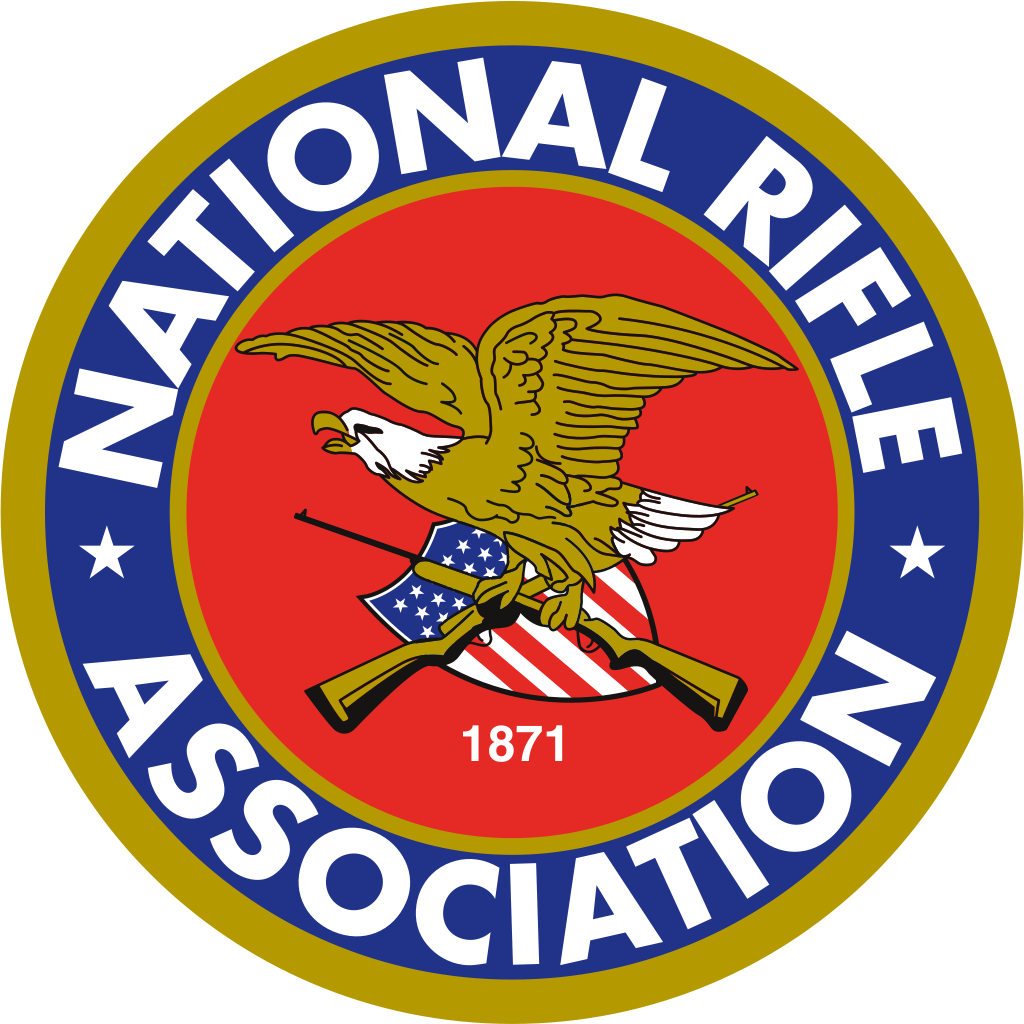 a definition what they want.what they provide their arguments (3 arguments)what they do to counterbalance (compenser) their position their mode of action ----------------------------------------------------------------------------------------------MISSION 5: READ and UNDERSTAND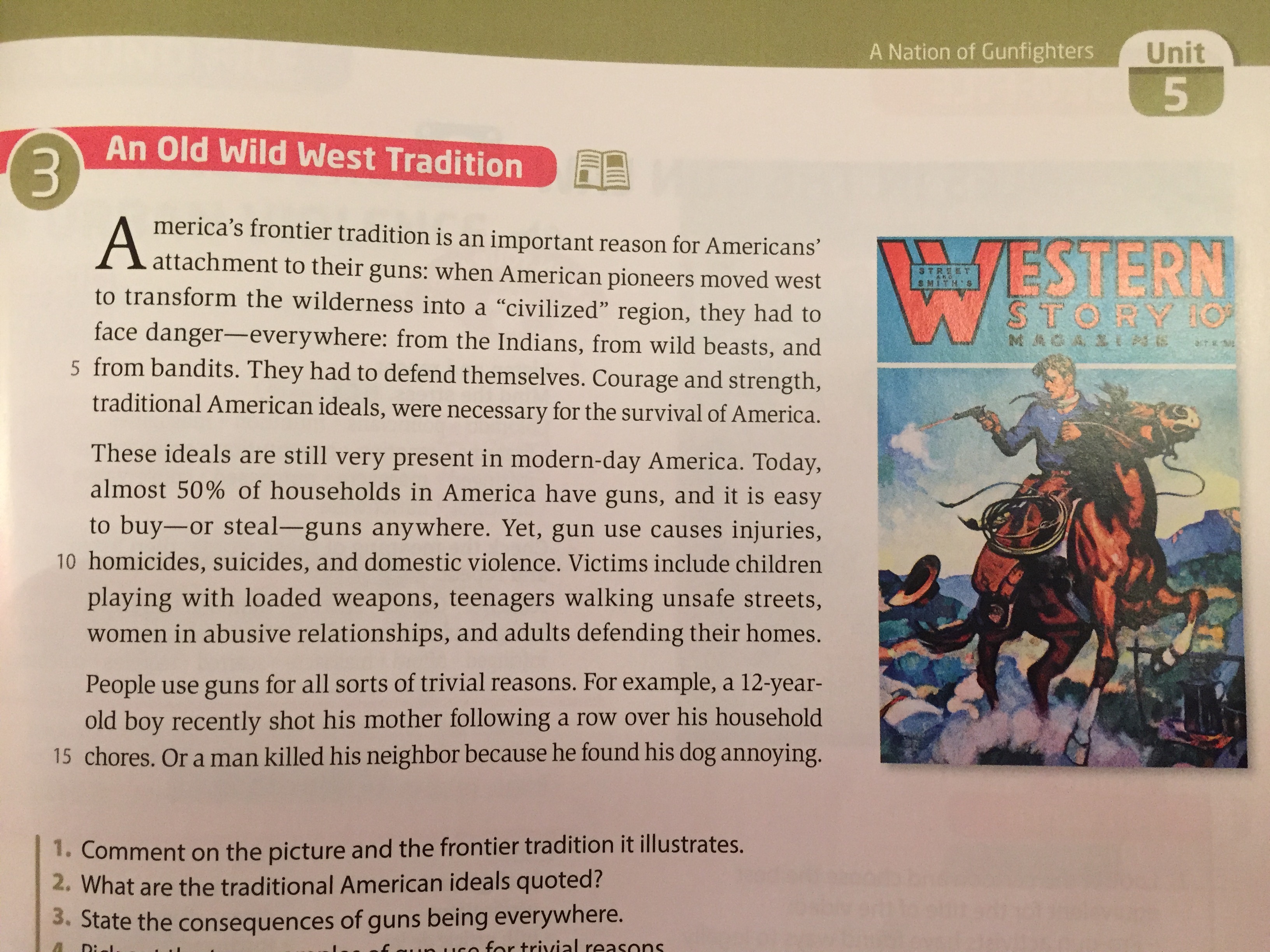 What are the traditional American ideals quoted?State the consequences of guns being everywhere. Pick out the two examples of gun use for trivial reasons. Give the equivalents: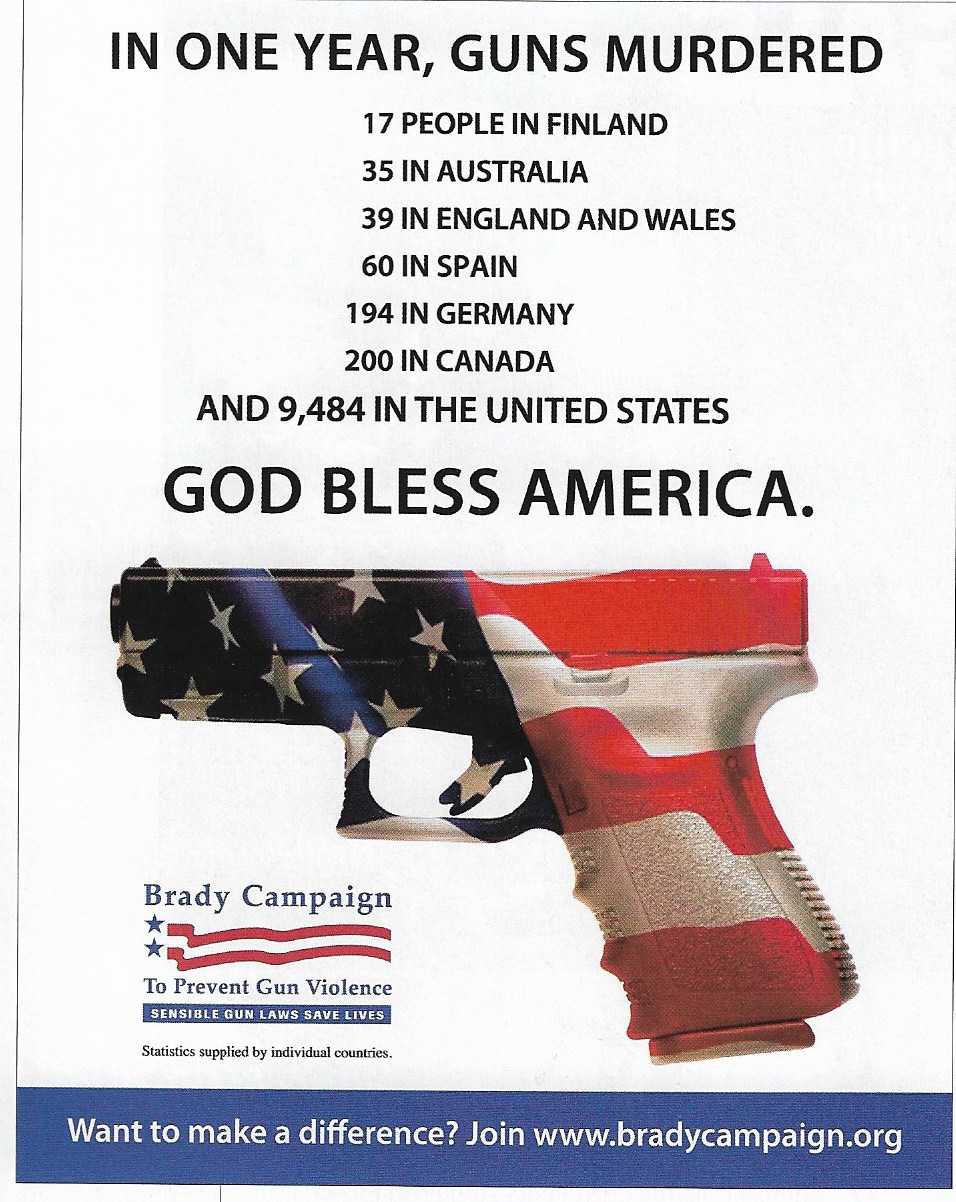 un espace sauvage =			force =			survie = un foyer =					blessures =			une dispute = violent =					violences conjugales =	armes chargées =				sans importance, insignificant =corvée ménagères =			pénible, agaçant = MISSION 6: Gun crime statistics. 1. say what the statistics show	   2. explain the goal of this poster RECAP : Complete the following text with the given wordsanybody / patriotic / awareness campaign / murdered by / easy access /  ashamed /  on the other hand / God Bless America / higher rate / aims at / notice / American flag / less than /  pointing out /  ironical /This poster shows the number of people _______________ guns in one year in various countries around the world. We can _______________ that most countries have ___________________a hundred gun murders a year. The US,________________ , has an incredibly ___________________ with nearly 10,000 people murdered with guns every year. In the middle of this ______________________ , we can see a handgun with the colours of the ____________________ and the slogan “_________________”. Considering the statistics, we understand that this slogan is ___________________because the poster shows nothing to be _____________about. On the contrary, these numbers reveal that the US should be _______________and try to change things. This campaign obviously ________________ fighting gun violence in America by ____________________the high gun murder rate in the US in contrast with other countries around the world. It might denounce the ______________ to guns in the country and the fact that ______________ can walk into a store and get a gun. 